PITIOSE CUTÂNEA CANINA – RELATO DE CASOCANINE CUTANEOUS PYTHIOSIS - CASE REPORTRESUMOA pitiose é uma enfermidade granulomatosa crônica, principalmente do tecido subcutâneo, causada pelo Oomiceto Pythium insidiosum que acomete humanos e animais.  sendo a manifestação clínica cutânea a forma menos comum. O sucesso da terapia é determinado pelo diagnóstico precoce da doença.composição celular torna os fármacos antifúngicos ineficientes. Atualmente a imunoterapia se torn uma alternativa terapêutica em potencial, entretanto, a excisão cirúrgica ainda é o principal meio de controle. escreve-se um caso de pitiose em cão da raça Pastor Alemão,, onde pôde-se ressaltar que a pitiose cutânea trata-se um importante diferencial dentre as dermatopatias piogranulomatosas que acomete cães, principalmente naqueles oriundos de zona rural onde possuem acesso a açudes ou áreas alagadas. De modo geral, o conhecimento do ciclo epidemiológico do P. insidiosum aliados a exames complementares como a histopatologia, são ferramentasPALAVRAS-CHAVE: Granulomatosa, Pythium insiduosum, Cutâneo, CãesABSTRACTPythiosis is a chronic granulomatous disease, especially in the subcutaneous tissue caused by the oomycete Pythium insidiosum that affects humans and animals. , and the clinical cutaneous is the least common form. The success of therapy is determined by early diagnosis. , however, surgical excision remains the primary mean of control.  describe a case of pythiosis in a German Shepherd dog, ,  especially those coming from rural areas where they have access to ponds or wetlands. In general, knowledge of the epidemiological cycle of P. insidiosum combined with tests such as histopathology,KEY WORDS: granulomatous, Pythium insiduosum, cutaneous, dogsA pitiose é uma doença granulomatosa que atinge equinos, caninos, bovinos, felinos e humanosocorre em áreas tropicais, subtropicais ou temperadas (MEIRELES et al., 1993; MENDOZA et al., 1993), causada pelo Oomiceto Pythium insidiosum (DE COCK et al., 1987). A espécie equina é a mais afetada, principalmente nas formas cutânea e subcutânea, seguid d canin (MENDOZA et al., 1996).Não há predisposição por sexo, idade ou raça, fonte de infecção são os zoósporos , relatos de transmissão (MENDOZA et al., 1996). As condições ambientais são fundamentais para o desenvolvimento do organismo no meio ambiente. Para a produção de zoosporos são necessárias temperaturas entre 30 e 40ºC e o acúmulo de água em banhados e lagoas (MILLER & CAMPBELL et al., 1982). Os caninos pode apresentar a forma cutânea e gastrointestinal distúrbios digestivos como , anorexia crônica, emaciação presença de massas nodulares, quando submetidos à palpação abdominal (FISCHER et al., 1994). apresentam-se como dermatite piogranulomatosa ulcerativa, contendo áreas de necrose infiltrada por neutrófilos e macrófagos e granulomas eosinofílicos (FOIL et al., 1984; HOWERTH et al., 1989). Tradicionalmente, o diagnóstico da pitiose baseava-se nas características clínicas, histopatológicas no isolamento e identificação do agente através de suas características culturais, morfológicas e reprodutivas. A identificação precoce da doença, no entanto, torna-se difícil através desses métodos. O diagnóstico diferencial inclui habronemose, neoplasia, tecido de granulação exuberante e granulomas fúngicos ou bacterianos (CHAFFIN et al., 1992). Atualmente, imunohistoquímica e  sorológicas auxiliam e um diagnóstico precoce e correto (MENDOZA et al., 1996). O tratamento de infecções pelo P. insidiosum em animais e humanos é complicado pelas características do agente, sobretudo sua composição de parede celular, tornando os fármacos antifúngicos  contra o P. insidiosum (SATHAPATAYAVONGS et al., 1989; FOIL, 1996). O sucesso das outras formas de tratamento é variável, sendo influenciado pelo tamanho e duração da lesão, idade e estado nutricional do animal (MILLER, 1981). Em geral, o tratamento cirúrgico apresenta bons resultados apenas em lesões pequenas e superficiais, nas quais seja possível a retirada de toda área afetada (LEAL et al., 2001). Uma alternativa para o tratamento da pitiose equina é o imunobiológico (imunoterápico) a partir de culturas do próprio agente (hifas sonicadas). O índice de eficiência obtido na imunoterapia de 53% 75% quando associado à cirurgia (MILLER, 1981; MILLER & CAMPBELL et al., 1982). escreve-se caso de pitiose cutânea em um cão da raça Pastor Alemão, características clínicasaspectos patológicos.Um cão da raça Pastor Alemão, macho com um ano de idade foi atendido com queixa principal de lesões pruriginosas na cauda de tal intensidade ao ponto de desenvolver automutilação,  cerca de quatro meses. Foi reportado que o animal era oriundo de uma propriedade rural, com regime de criação semi-domiciliar e periodicamente tinha acesso a um açude com vegetação aquática Ao exame físico o animal apresentava bom estado geral, parâmetros fisiológicos () nos limites de referência para a espécie(FEITOSA, 2008), mucosas visíveis normais e linfonodos poplíteos aumentados. Na cauda fo lesões cutâneas exsudativas (exsudato serosaguinolento e mucopurulento), tumefação intensa e focos de necrose (Figura 1).O hemograma revelou leucocitose (20.750 leuc/mm3) com neutrofilia (14.300 neu/mm3) e eosinofilia (1.452 eos/mm3), para a espécie canina (GARCIA-NAVARRO & PACHALLY, 1994). A citologia das lesões pelo método de Panótico neutrófilos segmentados e eosinófilosAlguns neutrófilos degenerados, havia presença de hemácias e de alguns macrófagos Na histolopatologia cutânea intenso infiltrado inflamatório polimorfonuclear representado por neutrófilos íntegros e degenerados, plasmócitos e histiócitos permeando a derme superficial e profunda, alcançando o subcutâneo, coexistindo piogranulomas multifocais, o que era compatível com dermatite piogranulomatosaáreas de necrose com infiltrado de neutrófilos e macrófagos e granulomas eosinofílicos. coloração prata (técnica Grocott), além das características anteriores, hifas(Figura 2)Antes do resultado histopatológico, ainda sob suspeita clínica de pitiose cutânea, foi prescrito traconazol5mg/kg/BIDeloxicanentretanto, não  observado resposta satisfatória. Logo, excisão cirúrgica, sendo o animal submetido a uma caudectomia.antifúngic foi mantid após procedimento durante 0 dias.  não apresentava mais  infecção por P. insidiosum nas proximidades do sítio cirúrgico.	A pitiose canina é uma enfermidade com distribuição mundial de caráter crônico/progressivo, potencialmente fatal na maioria dos casos e está diretamente relacionada à exposição do cão P. insidiosum, onde os zoósporos livres encistam e emitem o tubo germinativo, dando origem a um novo micélio e completando o seu ciclo no animal (MILLER, 1983).ambientais descritas neste relato que  o cão no ciclo de colonização e desenvolvimento do P. insidiosum, se enquadram dentro das condições descritas por outros autores, onde os cães afetados sãonormalmente oriundos de regiões rurais ou tiveram,, acesso a lugares alagados (FOIL el al., 1984). A grande maioria dos casos de pitiose é observada durante ou após a estação chuvosa. dadosepidemiológicos acredita-se na existência de um período de incubação de várias semanas (LEAL et al., 2001).Caninos infectados por P. insidiosum, na maioria das ocasiões, manifestam lesões gastrointestinais ou cutâneas, sendo a forma gastrointestinal a mais comum (MILLER, 1983; SMITH et al., 1989; FISCHER et al., 1994) rara a ocorrência associada em mesmo animal(GROOTERS et al., 2003)Entretanto, dois casos descritos no Brasil, relataram as duas manifestações clínicas em um mesmo cão (NONNEMACHER et al., 2009; RECH el al., 2004O primeiro caso de pitiose canina relatado no Brasil 1997 no stado de São Paulo fêmea com lesões cutâneas no membro esquerdo (LARSSON et al., 1997).Os casos de pitiose cutânea geralmente acometem cães de grande porte de  a  anos de idade (FOIL et al., 1984; DYKSTRA et al., 1999). As lesões em geral são pruriginosas (DYKSTRA et al., 1999) e progridem rapidamente mesmo sob tratamento com fármacos antifúngic, antibiótic ou excisão cirúrgica (FOIL et al., 1984). Os achados clínicos-patológicos do cão deste relato foram similares àqueles descritos por autores, onde as lesões  frequentemente têm evolução de  a meses e consistem de nódulos únicos ou múltiplos ulcerados, de  a  cm de diâmetro (DYKSTRA et al., 1999), ou massas ulceradas de até 30 cm de extensão, que envolvem  (FOIL et al., 1984; HOWERTH et al., 1989). Independentemente do tamanho, as lesões contêm tratos fistulosos que drenam exsudato serosanguinolento ou purulento (BENTINCK-SMITH et al., 1989; DYKSTRA et al., 1999; HENSEL et al., 2003). Em casos mais avançados, como o deste relato, a massa pode envolver, além da derme . Parte desse envolvimento se deve à proliferação de tecido de granulação juntamente com áreas de necrose (BENTINCK-SMITH et al., 1989). Na histopatologia, o padrão de inflamação mais comum HE é dermatite ulcerativa e piogranulomatosa (RIVIERRE et al., 2005), composta por áreas de inflamação e necrose da derme, com  neutrófilos e eosinófilos (HENSEL et al., 2003), às vezes combinadas a granulomas conspícuos formados unicamente por macrófagos epitelióides e células gigantes multinucleadas ou repletos de detritos celulares eosinofílicos (FOIL et al., 1984; HOWERTH et al., 1989).No que se refere ao tratamento, a terapia proposta neste caso foi a excisão cirúrgica associada à terapia antifúngica a base de Itraconazol. A remoção cirúrgica da les continua sendo o procedimento de eleição no controle da pitiose cutânea, entretanto, bons resultados são observados apenas em lesões pequenas e superficiais, nas quais  possível a  de toda área afetada (LEAL et al., 2001). Estudos avaliando a eficiência d conduta associada, excisão cirúrgica e terapia antifúngica com Anfoterricina B,50% (MCMULLAN et al., 1977). Já outros  revelaram que o uso isolado de drogas antifúngicas apresentam resultados variáveis in vitro e in vivo (LEAL et al., 2001), sendo o Itraconazol considerado com atividade moderada e a Terbinafina como inib do crescimento do P. insidiosum (SHENEP et al., 1998) associação de erbinafina e Itraconazole apresentou efeito sinérgico  sucesso no tratamento de uma criança com infecção facial. A imunoterapia ensaios envolvendo vacina ainda autógena produzida a partir de tecido com hifas de um cão com pitiose cutâneo, (DYKSTRA et al., 1999).a pitiose cutânea como um importante diferencial dentre as dermatopatias piogranulomatosas, principalmente naqueles oriundos de zona rural acesso a açudes ou áreas alagadas. REFERÊNCIASBENTINCK-SMITH, J.; PAHIDE, A.; MASLIN, W. R.; HAMILTON, C.; MACDONALD, R. K.; WOODY, B. J. Canine pythiosis - isolation and identification of Pythium insidiosum. Journal of Veterinary Diagnostic Investigation, v.1, n.4, p.295-298, 1989.CHAFFIN, M. K.; SCHUMACHER, J.; HOOPER, N. Multicentric cutaneous pythiosis in a foal. Journal of the American Animal Hospital Association, v.201, n.2, p.310-312, 1992.DE COCK, A. W. A. M.; MENDOZA, L.; PADHYE, A. A.; ALELLO, L.; KAUFMAN, L. Pythium insidiosum sp. Nov., the etiologic agent of pythiosis. Journal Clinical Microbiology, v.25, n.2, p.344-349, 1987.DYKSTRA, M. J.; SHARP, N. J. H.; OLIVRY, T. A description of cutaneous-subcutaneous pythiosis in fifteen dogs. Medical Mycology, v. 37, n.6, p. 427-433, 1999.FEITOSA, F. L. F. Semiologia Veterinária - A Arte do Diagnóstico. São Paulo: Roca, 2008, p. 754.FISCHER, J. R.; PACE, L. W.; TURK, J. R.; KREENE, J. M.; MILLER, M. A.; GOSSER, H. S. Gastrointestinal pythiosis in Missouri dogs: eleven cases. Journal of Veterinary Diagnostic Investigation, v.6, n.3, p.380-382, 1994.FOIL, C. S. O.; SHORT, B. G.; FADOK, V. A.; KUNKLE, G. A. A report of subcutaneous pythiosis in five dogs and a review of the etiologic agent Pythium spp. Journal of the American Animal Hospital Association, v.20, n.5, p.959-966, 1984.FOIL, C. S. Update on pythiosis (Oomycosis). In: THE NORTH AMERICAN VETERINARY CONFERENCE, 1996, Orlando. USA. Anais… Orlando: Bayer Animal Health, 1996. p.57-63. GARCIA-NAVARRO, C. E. K.; PACHALY, JR. Manual de hematologia veterinária. São Paulo: Livraria Varela Ltda, 1994. p. 169.GROOTERS, A. M. Pythiosis, lagenidiosis, and zygomycosis in small animals. The Veterinary Clinics of North America. Small Animal Practice, v. 33, n. 4, p. 695-720, 2003.HENSEL, P.; GREENE, C. E.; MEDLEAU, L. Immunotherapy for treatment of multicentric cutaneous pythiosis in a dog. Journal of the American Animal Hospital Association, v. 223, n. 2, p. 215-218, 2003.HOWERTH, E. W.; BROWN, C. C.; CROWDER, C. Subcutaneous pythiosis in a dog. Journal of Veterinary Diagnostic Investigation, v.1, n.1, p.81-83, 1989.LARSSON, C. E.; MENG, M. C.; NAHAS, C. R.; MICHALANY, N. S.; NEWTON, J.; ROSA, P. S.; BONAVITO, D.; GAMBALE, W.; SOARES, E. S. et al. Pitiose canina – Aspectos clínicos e epidemiológicos de caso em São Paulo. In: CONGRESSO BRASILEIRO DE MEDICINA VETERINÁRIA, 25., 1997, Gramado. Anais... Porto Alegre: Sociedade de Veterinária do Rio Grande do Sul, 1997. p.155.LEAL, A. T.; LEAL, A. B. M.; FLORES, E. F.; SANTURIO, J. M. Pitiose. Ciência Rural, v.31, n.4, p.735-743, 2001.MCMULLAN, W. C.; JOYCE, J. R.; HANSELKA, D. V.; HEITMANN, J. M. Amphotericin B for the treatment of localized subcutaneous phycomycosis in the horse. Journal of the American Animal Hospital Association, v.170, n.11, p.1293-1297, 1977.MEIRELES, M. C. A.; RIET-CORREA, F.; FISCHMAN, O.; ZAMBRANO, A. F. H.; ZAMBRANO, M. S.; RIBEIRO, G.A. Cutaneous pythiosis in horses from Brazil. Mycoses, v.36, n.3-4, p.139-142, 1993.MENDOZA, L.; AJELLO, L.; MCGINNIS, M.R. Infections caused by the oomycetous pathogen Pythium insidiosum. Journal Mycology Medicine, v.6, n.4, p.151-164, 1996.MENDOZA, L.; HERNANDEZ, F.; AJELLO, L. Life cycle of the human and animal oomycete pathogen Pythium insidiosum. Journal Clinical Microbiology, v.31, n.11, p.2967-2973, 1993.MILLER, R. I. Investigations into the biology of three ‘phycomycotic’ agents pathogenic for horses in Australia. Mycopathologia, v.81, n.1, p.23-28, 1983.MILLER, R. I. Treatment of equine phycomycosis by immunotherapy and surgery. Australian Veterinary Journal, v.57, n.8, p.377-382, 1981.MILLER, R. I.; CAMPBELL, R. S. F. Clinical observations on equine phycomycosis. Australian Veterinary Journal, v.58, n.6, p.221-226, 1982.MILLER, R.I.; CAMPBELL, R.S.F. Clinical observations on equine phycomycosis. Australian Veterinary Journal, v.58, n.6, p.221-226, 1982.NONNEMACHER, D. V. F.; PIZONI, C.; CORRÊA, B. F.; DE OLIVEIRA, M. P.; MOTTA, M. A, PEREIRA, C. M.; SCHILD, A. L, SALLIS VIÉGAS, E. S, PEREIRA, D. I. B. Pitiose cutânea e gastrintestinal em cão. In: XVIII CONGRESSO DE INICIAÇÃO CIENTÍFICA, 2009, Pelotas, Rio Grande do Sul. 13., 2009, Pelotas. Anais… Rio Grande do Sul: XI ENPOS/ I Mostra Científica da UFPEL ,  [2009] (CD-ROM).RECH, R. R.; GRAÇA, D. L.; BARROS, C. L. S. Pitiose em um cão: Relato de caso e diagnóstico diferenciais. Revista Clínica Veterinária, v.50, n.4, p.68-72, 2004.RIVIERRE, C.; LAPRIE, C.; GUIARD-MARIGNY, O.; BERGEAUD, P.; BERTHELEMY, M.; GUILLOT, J. Pythiosis in Africa. Emerging Infectious Diseases, v.11, n.3, p.479-481, 2005.SATHAPATAYAVONGS, B.; LEELACHAIKUL, P.; PRACHAKTAM, R.; ATICHARTAKARN, V.; SRIPHOJANART, S.; TRAIRATVORAKUL, P.; JIRASIRITAM, S.; NONTASUT, S.; EURVILAICHIT, C.; FLEGEL, T. Human pythiosis associated with Thalassemia Hemoglobinopathy Syndrome. Journal of Infectious Disease, v.159, n.2, p.274-280, 1989.SHENEP, J. L.; ENGLISH, B. K.; KAUFMAN, L.; PEARSON, T.A.; THOMPSON, J. W.; KAUFMAN, R. A.; FRISCH, G.; RINALDI, M. G. Successful medical therapy for deeply invasive facial infection due to Pythium insidiosum in a child. Clinical Infectious Diseases, v.27, n.6, p.1388-1393, 1998.SMITH, J. B.; PADHYE, A. A.; MASLIN, W. R.; HAMILTON, C.; McDONALD, R. K.; WOODY, B. J. Canine pythiosis-isolation and identification of Pythium insidiosum. Journal of Veterinary Diagnostic Investigation, v.1, n.4, p.295-298, 1989.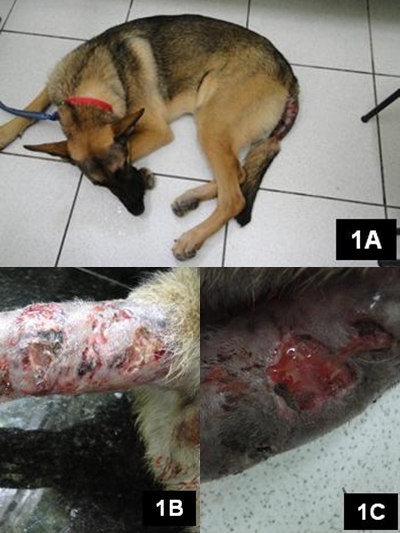 Figura 1: 1A – Cão da Raça Pastor Alemão apresentando lesão em cauda; 1B – Lesões com inflamação e ulceração cutânea com necrose multifocal (superfície direita); 1C – Lesões ulcerativas com presença de exsudato serosanguinolenta e/ muco-sanguinolenta; superfície cutânea com aspecto friável (superfície esquerda); 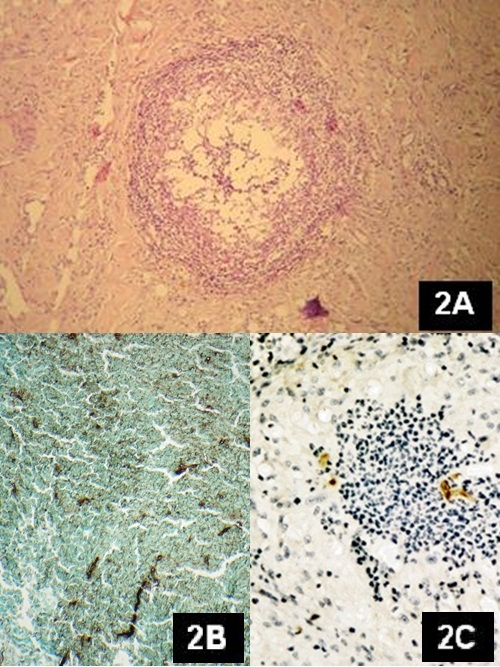 Figura 2 2A –adrão granulomatoso (100x); 2B - ifas evidenciadas pela coloração prata pela técnica de Grocott (400x)